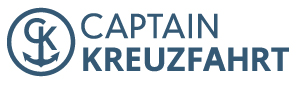 PressemitteilungAusblick auf 2020 – diese Schiffe kreuzen ab dem kommenden Jahr durch die MeereCaptain Kreuzfahrt zeigt, auf welche Schiffe Kreuzfahrt-Fans sich jetzt freuen könnenHolzwickede. 2020 wird ein spannendes Jahr für Reedereien: Über 20 neue Kreuzfahrtschiffe sollen weltweit in den Werften fertiggestellt werden und auf unterschiedlichen Routen in See stechen. Einige Highlights stellt Pia Bockermann, Kreuzfahrt-Expertin vom Online-Portal Captain Kreuzfahrt, vor.   Das erwartet Kreuzfahrer:
„Im kommenden Jahr stechen viele interessante Schiffe in See, die ganz unterschiedliche ,Programm-Schwerpunkte‘ legen: Die Scarlet Lady von Virgin Voyages, einer neuen Marke im Kreuzfahrtgeschäft, möchte sich mit einem ,adult only‘-Konzept abheben. Zudem wird viel Wert auf die Bereiche Sport und Umwelt gelegt. So soll beispielsweise auf Einwegplastik verzichtet werden“, erklärt Pia Bockermann. Die Routen der Scarlet Lady werden in Florida und der Karibik liegen.Im Mai 2020 soll die Iona von P&O Cruises erstmals ihren Heimathafen in Southampton verlassen. Das mit Flüssigerdgas betriebene Schiff bietet Platz für 5.200 Passagiere und wird in der Nordsee und Skandinavien sowie in den Kanaren kreuzen. Eine besondere Aussicht genießen die Passagiere vom dreistöckigen, verglasten Atrium oder dem Sky Dome mit einer Kuppel aus Glas. Die Iona wird in der Nordsee und Skandinavien sowie auf den Kanaren unterwegs sein.Bei der Mardi Gras von Carnival Cruises liegt das Hauptaugenmerk hingegen auf Spaß und Action: Der Megaliner wird zu 100 Prozent mit Flüssigerdgas betrieben und bietet seinen Gästen die erste Hochsee-Achterbahn der Welt. Weitere Unterhaltung liefern ein Wasserpark, ein Minigolf-Platz sowie Sportkurse und Abendshows. Am 31. August bricht die Mardi Gras zu ihrer Jungfernfahrt durch Nordeuropa auf, danach geht es zur Schiffstaufe nach New York. Das sind die Routen: Nordsee, Transatlantik, Nordamerika sowie die Karibik. „Ein Höhepunkt im Kreuzfahrt-Jahr 2020 wird auch die Fertigstellung des Ecoship. Es setzt auf einen geschlossenen Wasserkreislauf, sodass kein Schmutzwasser in die Meere gerät und wird hauptsächlich mit Wind- und Sonnenkraft betrieben. Rund 2.000 Passagiere finden darauf Platz. Es soll dabei auch als schwimmendes Labor für Ozean- und Klimaforschung genutzt werden“, erklärt Bockermann. Bei dieser abwechslungsreichen Auswahl ist sicher für jeden Kreuzfahrt-Fan etwas Passendes dabei. Weitere Informationen und Kreuzfahrt-Neuheiten für 2020 gibt es hier: https://www.captain-kreuzfahrt.de/?f=129096Über Captain Kreuzfahrt
Mit 210.000 Besuchern pro Monat und 107.000 Facebook-Fans ist Captain Kreuzfahrt eine erfolgreiche Kreuzfahrt-Website in Deutschland. Jeden Tag werden aktuelle Angebote, Tipps, Tricks und Trends rund um das Thema Kreuzfahrten, Schiffe, Routen und Häfen veröffentlicht. Captain Kreuzfahrt gehört zum Portfolio der UNIQ GmbH mit Sitz am Dortmunder Flughafen in Holzwickede. Das bekannteste Portal der Unternehmensgruppe ist Urlaubsguru, das als Holidayguru auch in vielen weiteren Ländern erfolgreich ist.   Holzwickede, 18.10.2019Ansprechpartner für Medien: Annika Hunkemöller, Pressesprecherin, Tel. 02301 89790-26, presse@un-iq.deHerausgeber: UNIQ GmbH, Rhenus-Platz 2, 59439 Holzwickede, Tel. 02301 94580-0, www.un-iq.de